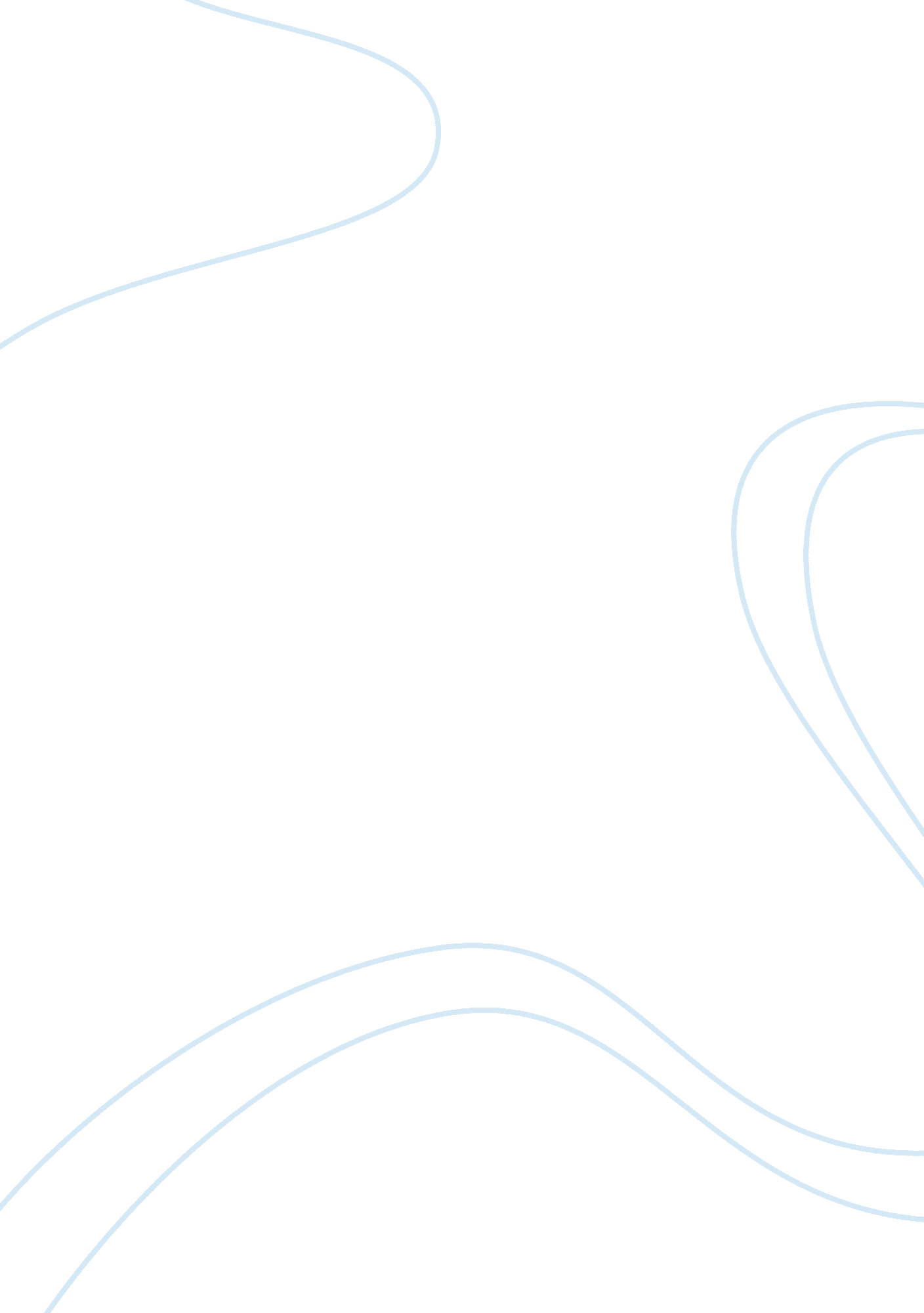 Correctional systems: history, development and practices assignment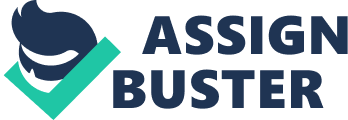 Corrections Timeline This assignment supports the following outcomes: ; Illustrate the history and development of correctional systems. ; Analyze how past correctional practices influence the contemporary correctional system. ; Defend your recommendations for improving the current correctional system. Assignment For this assignment, you are to conduct background research and develop a time-line on the history of corrections. Deliverables Develop a timeline covering four eras within the correctional system. Select four of the following eras to research and summarize In your timeline In chronological orderYour timeline must Include the following elements for each era: ; Description of the treatment and punishment of offenders. ; Description of the secure holding and / or monitoring of offenders. ; Description of alternatives to incarceration. Description of how, if at all, the correctional practices of the era influenced the correctional system and related policies In effect today. ; Indication of which of the four eras researched was the most beneficial to the correctional system and why. Citation references for resource(s) used to conduct research. Using your acquired knowledge of corrections, provide a written response including your recommendations for ways in which the current correctional system could be improved upon. Provide a rationale for each of your recommendations. Your faculty member will provide guidance around the written response length requirements. You MUST Include In-text citations as well as a Bibliography/References page In order to receive any credit for the assignment. Grading Criteria The Corrections Timeline Grading Sheet provided by your instructor will be used to evaluate your assignment. Resources ; Westwood College Library: http://library. Westwood. Deed ; Anti-plagiarism website: http://www. Turning. Com ; Lexis Nexus: found on the student portal. 